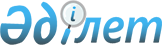 О внесении изменений и дополнения в приказ исполняющего обязанности Министра образования и науки Республики Казахстан от 12 декабря 2014 года № 519 "Об утверждении Правил по организации заказа, хранению, учету и выдаче бланков документов государственного образца об образовании и (или) квалификации и обеспечение ими организаций образования, реализующих общеобразовательные учебные программы основного среднего и общего среднего образования, образовательные программы высшего и послевузовского образования, подведомственных организаций образования"Приказ Министра образования и науки Республики Казахстан от 21 сентября 2018 года № 483. Зарегистрирован в Министерстве юстиции Республики Казахстан 12 октября 2018 года № 17539
      ПРИКАЗЫВАЮ:
      1. Внести в приказ исполняющего обязанности Министра образования и науки Республики Казахстан от 12 декабря 2014 года № 519 "Об утверждении Правил по организации заказа, хранению, учету и выдаче бланков документов государственного образца об образовании и (или) квалификации и обеспечение ими организаций образования, реализующих общеобразовательные учебные программы основного среднего и общего среднего образования, образовательные программы высшего и послевузовского образования, подведомственных организаций образования" (зарегистрирован в Реестре государственной регистрации нормативных правовых актов под № 10079, опубликован в газете "Казахстанская правда" от 24 сентября 2015 года № 183 (28059)) следующие изменения и дополнения:
      заголовок изложить в следующей редакции:
      "Об утверждении Правил по организации заказа, хранению, учету и выдаче бланков документов государственного образца об образовании и обеспечению ими организаций образования, реализующих общеобразовательные учебные программы основного среднего, общего среднего образования и образовательные программы технического и профессионального, послесреднего, высшего и послевузовского образования, подведомственных организаций образования и осуществлении контроля за их использованием"; 
      пункт 1 изложить в следующей редакции:
      "1. Утвердить прилагаемые Правила по организации заказа, хранению, учету и выдаче бланков документов государственного образца об образовании и обеспечению ими организаций образования, реализующих общеобразовательные учебные программы основного среднего, общего среднего образования и образовательные программы технического и профессионального, послесреднего, высшего и послевузовского образования, подведомственных организаций образования и осуществлении контроля за их использованием.";
      в Правилах по организации заказа, хранению, учету и выдаче бланков документов государственного образца об образовании и (или) квалификации и обеспечению ими организаций образования, реализующих общеобразовательные учебные программы основного среднего, общего среднего образования, образовательные программы высшего и послевузовского образования, подведомственных организаций образования, утвержденных указанным приказом:
      заголовок изложить в следующей редакции:
      "Правила по организации заказа, хранению, учету и выдаче бланков документов государственного образца об образовании и обеспечению ими организаций образования, реализующих общеобразовательные учебные программы основного среднего, общего среднего образования и образовательные программы технического и профессионального, послесреднего, высшего и послевузовского образования, подведомственных организаций образования и осуществлении контроля за их использованием";
       заголовок главы 1 изложить в следующей редакции:
      "Глава 1. Общие положения";
      пункты 1 и 2 изложить в следующей редакции:
      "1. Настоящие Правила по организации заказа, хранению, учету и выдаче бланков документов государственного образца об образовании и обеспечению ими организаций образования, реализующих общеобразовательные учебные программы основного среднего, общего среднего образования и образовательные программы технического и профессионального, послесреднего, высшего и послевузовского образования, подведомственных организаций образования и осуществлению контроля за их использованием (далее - Правила) разработан в соответствии с подпунктом 22) статьи 5 Закона Республики Казахстан от 27 июля 2007 года "Об образовании".
      2. Настоящие Правила устанавливают порядок организации заказа, хранения, учета и выдачи бланков документов государственного образца об образовании и обеспечению ими организаций образования, реализующих общеобразовательные учебные программы основного среднего, общего среднего образования и образовательные программы технического и профессионального, послесреднего, высшего и послевузовского образования, подведомственных организаций образования (далее – организации образования), осуществления контроля за их использованием.";
      пункт 4 изложить в следующей редакции:
      "4. Министерство устанавливает единую серию для каждого вида бланка, порядковую нумерацию устанавливает Банкнотной фабрикой.";
      заголовок главы 2 изложить в следующей редакции:
      "Глава 2. Порядок организации заказа, хранения, учета и выдачи бланков документов государственного образца об образовании и обеспечению ими организаций образования, реализующих общеобразовательные учебные программы основного среднего, общего среднего образования и образовательные программы технического и профессионального, послесреднего, высшего и послевузовского образования, подведомственных организаций образования, осуществления контроля за их использованием";
      абзац первый пункта 6 изложить в следующей редакции:
      "6. Организации образования, реализующие общеобразовательные учебные программы основного среднего и общего среднего образования и образовательные программы технического и профессионального, послесреднего образования подают в Управление образования, а организации образования, реализующие образовательные программы высшего и послевузовского образования, а также республиканские организации образования в Министерство:";
      заголовок главы 3 изложить в следующей редакции:
      "Глава 3. Осуществление контроля за исполнением бланков документов государственного образца об образовании";
      пункт 20 изложить в следующей редакции:
      "20. Ответственные должностные лица организаций образования, реализующих образовательные программы высшего и послевузовского образования, а также республиканские организации образования до 1 августа текущего года, подписанный руководителем организации образования, а в его отсутствие - лицом, его заменяющим, представляют в НЦТ, а организаций образования, реализующих общеобразовательные учебные программы основного среднего и общего среднего образования и образовательные программы технического и профессионального, послесреднего образования в Управление образования отчет об использовании бланков документов государственного образца об образовании в соответствующем учебном году по форме согласно приложению 1 к настоящим Правилам.";
      пункт 22 изложить в следующей редакции:
      "22. Неиспользованные бланки остаются в организациях образования, их количество указывается в отчетах о движении бланков согласно приложению и заявке на следующий год. Передача бланков другой организации образования категорически запрещается.";
      пункт 26 изложить в следующей редакции: 
      "26. В случае внесения изменений в содержание бланков, бланки старого образца уничтожаются в организациях образования на основании решения руководителя организации образования и оформляются актом уничтожения бланков документов государственного образца об образовании по форме согласно приложению 7 к настоящим Правилам, в НЦТ на основании решения комиссии, созданной в Министерстве, и оформляется актом уничтожения бланков документов государственного образца об образовании по форме согласно приложению 8 к настоящим Правилам. К акту прикладываются вырезанные и наклеенные на лист бумаги государственные номера и серии бланков, оставшиеся части бланков измельчаются или сжигаются.";
      в приложении 1 к указанным Правилам:
      правый верхний угол изложить в следующей редакции: 
      заголовок формы отчета об использовании бланков документов изложить в следующей редакции:
             "Отчет об использовании бланков документов государственного образца об образовании
_______________________________________________________
             (наименование организации образования)
в __________________________________________ учебном году";
      правый верхний угол приложения 2 к указанным Правилам изложить в следующей редакции:
      правый верхний угол приложения 3 к указанным Правилам изложить в следующей редакции:
      приложения 4, 5, 6 и 7 к указанным Правилам изложить в редакции согласно приложениям 1, 2, 3 и 4 к настоящему приказу.
      дополнить приложением 8 к указанным Правилам в редакции согласно приложению 5 к настоящему приказу.
      2. Департаменту технического и профессионального образования Министерства образования и науки Республики Казахстан (Оспанова Н.Ж.) в установленном законодательством Республики Казахстан порядке обеспечить:
      1) государственную регистрацию настоящего приказа в Министерстве юстиции Республики Казахстан;
      2) в течение десяти календарных дней со дня государственной регистрации настоящего приказа направление его копии в бумажном и электронном виде на казахском и русском языках в Республиканское государственное предприятие на праве хозяйственного ведения "Республиканский центр правовой информации" для официального опубликования и включения в Эталонный контрольный банк нормативных правовых актов Республики Казахстан;
      3) в течение десяти календарных дней после государственной регистрации настоящего приказа направление его копии на официальное опубликование в периодические печатные издания;
      4) размещение настоящего приказа на интернет-ресурсе Министерства образования и науки Республики Казахстан после его официального опубликования;
      5) в течение десяти рабочих дней после государственной регистрации настоящего приказа представление в Департамент юридической службы Министерства образования и науки Республики Казахстан сведений об исполнении мероприятий, предусмотренных подпунктами 1), 2), 3) и 4) настоящего пункта.
      3. Контроль за исполнением настоящего приказа возложить на вице-министра образования и науки Республики Казахстан Асыловой Б.А.
      4. Настоящий приказ вводится в действие по истечении десяти календарных дней после дня его первого официального опубликования.                    Акт № _____ от "___" ___________ 20 __ года недостачи бланков
                         документов государственного образца об образовании
             Мы, нижеподписавшиеся, 
________________________________________________________________________________
       (Ф.И.О. (при его наличии) – должность ответственного должностного лица от
 организации образования за осуществление работы по  учету, хранению и выдаче бланков)
________________________________________________________________________________
________________________________________________________________________________
________________________________________________________________________________
________________________________________________________________________________
       (Ф.И.О. (при его наличии) – должности членов постоянно действующей  комиссии по
             осуществлению контроля организации приема, хранения,  выдачи и списания
                         бланков в организациях образования)
составили настоящий акт в том, что в ходе проведения проверки была обнаружена недостача
нижеследующих бланков документов  государственного образца об образовании:
      Члены комиссии: 
      Должность ______________________________________________ Фамилия, инициалы
      Должность ______________________________________________ Фамилия, инициалы
      Должность ______________________________________________ Фамилия, инициалы
      Должность ______________________________________________ Фамилия, инициалы
      Должность ______________________________________________ Фамилия, инициалы                          Акт №_____ от "___" ___________20__ года обнаружения
             утерянных бланков документов государственного образца об образовании
             Мы, нижеподписавшиеся, 
________________________________________________________________________________
             (Ф.И.О. (при его наличии) – должность ответственного должностного лица
от организации образования за осуществление работы по учету, хранению и выдаче бланков)
________________________________________________________________________________
________________________________________________________________________________
________________________________________________________________________________
       (Ф.И.О. (при его наличии) – должности членов постоянно действующей комиссии по
       осуществлению контроля организации приема, хранения, выдачи и списания бланков
             в организациях образования) составили настоящий акт в том, что при
________________________________________________________________________________
       (описать ситуацию, проведение вторичной проверки и другое при  которой были
       обнаружены ранее утерянные бланки)
были обнаружены нижеследующие утерянные бланки документов государственного образца об образовании:
      Члены комиссии: 
      Должность ______________________________________________ Фамилия, инициалы
      Должность ______________________________________________ Фамилия, инициалы
      Должность ______________________________________________ Фамилия, инициалы
      Должность ______________________________________________ Фамилия, инициалы
      Должность ______________________________________________ Фамилия, инициалы              Акт №_____ от "___" ___________20__ года порчи бланков документов
             государственного образца об образовании их использовании в работе
             Мы, нижеподписавшиеся, 
________________________________________________________________________________
       (Ф.И.О. – должность ответственного должностного лица от организации образования
             за осуществление работы по учету,  хранению и выдаче бланков)
________________________________________________________________________________
________________________________________________________________________________
________________________________________________________________________________
________________________________________________________________________________
       (Ф.И.О.(при его наличии) – должности членов постоянно действующей комиссии по
       осуществлению контроля организации приема, хранения, выдачи и списания бланков
                               в организациях образования)
составили настоящий акт в том, что при заполнении бланков документов государственного
образца в ходе работы были испорчены нижеследующие бланки документов государственного образца об образовании:
      Члены комиссии: 
      Должность ______________________________________________ Фамилия, инициалы
      Должность ______________________________________________ Фамилия, инициалы
      Должность ______________________________________________ Фамилия, инициалы
      Должность ______________________________________________ Фамилия, инициалы
      Должность ______________________________________________ Фамилия, инициалы        Акт №_____ от "___" ___________20__ года уничтожения бланков документов
                   государственного образца об образовании
             Мы, нижеподписавшиеся, 
________________________________________________________________________________
       (Ф.И.О. (при его наличии) – должность ответственного должностного лица от
 организации образования за осуществление работы по учету, хранению и выдаче бланков)
________________________________________________________________________________
________________________________________________________________________________
________________________________________________________________________________
________________________________________________________________________________
       (Ф.И.О. (при его наличии) – должности членов постоянно действующей комиссии по
       осуществлению контроля организации приема, хранения, выдачи и списания бланков
                               в организациях образования)
составили настоящий акт в том, что согласно Правилам по организации заказа, хранению,
учету и выдаче бланков документов государственного образца об образовании и
обеспечению ими организаций образования, реализующих общеобразовательные учебные
программы основного среднего, общего среднего образования и образовательные программы
технического и профессионального, послесреднего, высшего и послевузовского образования,
подведомственных организаций образования и осуществлении контроля за их использованием.
      Члены комиссии: 
      Должность ______________________________________________ Фамилия, инициалы
      Должность ______________________________________________ Фамилия, инициалы
      Должность ______________________________________________ Фамилия, инициалы
      Должность ______________________________________________ Фамилия, инициалы
      Должность ______________________________________________ Фамилия, инициалы                    Акт №_____ от "___" ___________20__ года уничтожения бланков
                         документов государственного образца об образовании
             Мы, нижеподписавшиеся, 
________________________________________________________________________________
             (Ф.И.О. (при его наличии) – должность ответственного должностного лица от
 организации образования за осуществление работы по учету, хранению и выдаче бланков)
________________________________________________________________________________
________________________________________________________________________________
________________________________________________________________________________
________________________________________________________________________________
             (Ф.И.О. (при его наличии) – должности членов действующей комиссии по
             осуществлению контроля организации приема, хранения, выдачи и списания
                         бланков в организациях образования)
составили настоящий акт в том, что согласно Правилам по организации заказа, хранению,
учету и выдаче бланков документов государственного образца об образовании и
обеспечению ими организаций образования, реализующих общеобразовательные учебные
программы основного среднего, общего среднего образования и образовательные программы
технического и профессионального, послесреднего, высшего и послевузовского образования,
подведомственных организаций образования и осуществлении контроля за их использованием.
      Члены комиссии: 
      Должность ______________________________________________ Фамилия, инициалы
      Должность ______________________________________________ Фамилия, инициалы
      Должность ______________________________________________ Фамилия, инициалы
      Должность ______________________________________________ Фамилия, инициалы
      Должность ______________________________________________ Фамилия, инициалы
					© 2012. РГП на ПХВ «Институт законодательства и правовой информации Республики Казахстан» Министерства юстиции Республики Казахстан
				"Приложение 1
к Правилам по организации
заказа,  хранению, учету и
выдаче бланков документов
государственного образца
об образовании и обеспечению
ими организаций образования,
реализующих общеобразовательные 
учебные программы основного
среднего, общего среднего
образования и образовательные
программы технического и
профессионального, послесреднего,
высшего и послевузовского
образования, подведомственных
организаций образования
и осуществлению контроля
за их использованием";"Приложение 2
к Правилам по организации
заказа, хранению, учету и
выдаче бланков документов
государственного образца
об образовании и обеспечению
ими организаций образования,
реализующих общеобразовательные
учебные программы основного
среднего, общего среднего
образования и образовательные
программы технического и
профессионального, послесреднего,
высшего и послевузовского
образования, подведомственных
организаций образования и
осуществлению контроля
за их использованием"; "Приложение 3
к Правилам по организации
заказа, хранению, учету и
выдаче бланков документов
государственного образца
об образовании и обеспечению
ими организаций образования,
реализующих общеобразовательные
учебные программы основного
среднего, общего среднего
образования и образовательные
программы технического и
профессионального, послесреднего,
высшего и послевузовского
образования, подведомственных
организаций образования и
осуществлению контроля
за их использованием";
      Министр образования и науки
Республики Казахстан 

Е. Сагадиев
Приложение 1 к приказу
Министра образования и науки
Республики Казахстан
от 21 сентября 2018 года № 483Приложение 4
к Правилам по организации
заказа, хранению, учету и
выдаче бланков документов
государственного образца об
образовании и обеспечению
ими организаций образования,
реализующих общеобразовательные
учебные программы основного
среднего, общего среднего
образования и образовательные
программы технического и
профессионального, послесреднего,
высшего и послевузовского
образования, подведомственных
организаций образования и
осуществлению контроля
за их использованием ФормаУтверждаю
Наименование должности руководителя
Наименование организации образования
____________________________
(Фамилия, имя, отчество (при его наличии))
"____" ___________20__ года
Наименование бланков (серии и регистрационные номера)
Год поступления бланков
Количество бланков
Итого недостает бланков
Итого недостает бланков
Справки
Справки
Справки
Наименование бланков (серии и регистрационные номера)
Год поступления бланков
Количество бланков
Итого недостает бланков
Итого недостает бланков
Приложения к бланку 
Приложения к бланку 
Приложения к бланку 
Язык бланка приложения
Год поступления бланков
Количество бланков
Казахский
Казахский
Итого
Итого
Русский
Русский
Итого
Итого
Итого недостает бланков
Итого недостает бланковПриложение 2
к приказу Министра образования
и науки Республики Казахстан
от 21 сентября 2018 года № 483Приложение 5 
к Правилам по организации
заказа, хранению, учету и
выдаче бланков документов
государственного образца об
образовании и обеспечению ими
организаций образования,
реализующих общеобразовательные
учебные программы основного
среднего, общего среднего
образования и образовательные
программы технического и
профессионального, послесреднего,
высшего и послевузовского
образования, подведомственных
организаций образования, и
осуществлению контроля
за их использованием ФормаУтверждаю
Наименование должности руководителя
Наименование организации образования
____________________________
(Фамилия, имя, отчество (при его наличии))
"___" ___________20__ года
Наименование бланков (серии и регистрационные номера)
Год поступления бланков
Количество бланков
Итого недостает бланков
Итого недостает бланков
Справки
Справки
Справки
Наименование бланков (серии и регистрационные номера)
Год поступления бланков
Количество бланков
Итого недостает бланков
Итого недостает бланков
Приложения к бланку 
Приложения к бланку 
Приложения к бланку 
Язык бланка приложения
Год поступления бланков
Количество бланков
Казахский
Казахский
Итого
Итого
Русский
Русский
Итого
Итого
Итого недостает бланков
Итого недостает бланковПриложение 3
к приказу Министра образования
и науки Республики Казахстан
от 21 сентября 2018 года № 483Приложение 6 
к Правилам по организации
заказа, хранению, учету и
выдаче бланков документов
государственного образца об
образовании и обеспечению ими
организаций образования,
реализующих общеобразовательные
учебные программы основного
среднего, общего среднего
образования и образовательные
программы технического и
профессионального, послесреднего,
высшего и послевузовского
образования, подведомственных
организаций образования, и
осуществлению контроля
за их использованием ФормаУтверждаю
Наименование должности руководителя
Наименование организации образования
____________________________
(Фамилия, имя, отчество (при его наличии))
"___" ___________20__ года
Наименование бланков (серии и регистрационные номера)
Год поступления бланков
Количество бланков
Итого недостает бланков
Итого недостает бланков
Справки
Справки
Справки
Наименование бланков (серии и регистрационные номера)
Год поступления бланков
Количество бланков
Итого недостает бланков
Итого недостает бланков
Приложения к бланку 
Приложения к бланку 
Приложения к бланку 
Язык бланка приложения
Год поступления бланков
Количество бланков
Казахский
Казахский
Итого
Итого
Русский
Русский
Итого
Итого
Итого недостает бланков
Итого недостает бланковПриложение 4
к приказу Министра образования
и науки Республики Казахстан
от 21 сентября 2018 года № 483Приложение 7 
к Правилам по организации
заказа, хранению, учету и
выдаче бланков документов
государственного образца об
образовании и обеспечению ими
организаций образования,
реализующих общеобразовательные
учебные программы основного
среднего, общего среднего
образования и образовательные
программы технического и
профессионального, послесреднего,
высшего и послевузовского
образования, подведомственных
организаций образования, и
осуществлению контроля
за их использованиемФормаУтверждаю
Наименование должности руководителя
Наименование организации образования
____________________________
(Фамилия, имя, отчество (при его наличии))
"___" ___________20__ года
Наименование бланков (серии и регистрационные номера)
Наименование бланков (серии и регистрационные номера)
Год поступления  бланков
Количество бланков
Итого уничтожено бланков
Итого уничтожено бланков
Итого уничтожено бланков
Итого уничтожено бланков
1
Место для наклейки вырезанного государственного номера и серии испорченного бланка
2
Место для наклейки вырезанного государственного номера   и серии испорченного бланка
3
Место для наклейки вырезанного государственного номера и серии испорченного бланка
4
Место для наклейки вырезанного государственного номера и серии испорченного бланка
Справки
Справки
Справки
Справки
Наименование бланков (серии и регистрационные номера)
Наименование бланков (серии и регистрационные номера)
Год поступления  бланков
Количество бланков
Итого уничтожено бланков
Итого уничтожено бланков
Итого уничтожено бланков
Итого уничтожено бланков
1
Место для наклейки вырезанного государственного номера и серии испорченного бланка
2
Место для наклейки вырезанного государственного номера   и серии испорченного бланка
3
Место для наклейки вырезанного государственного номера и серии испорченного бланка
4
Место для наклейки вырезанного государственного номера и серии испорченного бланка
Приложения к бланку
Приложения к бланку
Приложения к бланку
Приложения к бланку
Язык бланка приложения
Язык бланка приложения
Год поступления   бланков
Количество бланков
Казахский
Казахский
Казахский
Казахский
Итого
Итого
Итого
Русский
Русский
Русский
Русский
Итого
Итого
Итого
Итого уничтожено бланков
Итого уничтожено бланков
Итого уничтожено бланковПриложение 5
к приказу Министра образования
и науки Республики Казахстан
от 21 сентября 2018 года № 483Приложение 8 
к Правилам по организации
заказа, хранению, учету и
выдаче бланков документов
государственного образца об
образовании и обеспечению ими
организаций образования,
реализующих общеобразовательные
учебные программы основного
среднего, общего среднего
образования и образовательные
программы технического и
профессионального, послесреднего,
высшего и послевузовского
образования, подведомственных
организаций образования, и
осуществлению контроля
за их использованиемФормаУтверждаю
Наименование должности руководителя
Наименование организации образования
____________________________
(Фамилия, имя, отчество (при его наличии))
"___" ___________20__ года
Наименование бланков (серии и регистрационные номера)
Наименование бланков (серии и регистрационные номера)
Год поступления  бланков
Количество бланков
Итого уничтожено бланков
Итого уничтожено бланков
Итого уничтожено бланков
Итого уничтожено бланков
1
Место для наклейки вырезанного государственного номера и серии испорченного бланка
2
Место для наклейки вырезанного государственного номера и серии испорченного бланка
3
Место для наклейки вырезанного государственного номера и серии испорченного бланка
4
Место для наклейки вырезанного государственного номера   и серии испорченного бланка
Справки
Справки
Справки
Справки
Наименование бланков (серии и регистрационные номера)
Наименование бланков (серии и регистрационные номера)
Год поступления  бланков
Количество бланков
Итого уничтожено бланков
Итого уничтожено бланков
Итого уничтожено бланков
Итого уничтожено бланков
1
Место для наклейки вырезанного государственного номера и серии испорченного бланка
2
Место для наклейки вырезанного государственного номера и серии испорченного бланка
3
Место для наклейки вырезанного государственного номера и серии испорченного бланка
4
Место для наклейки вырезанного государственного номера и серии испорченного бланка
Приложения к бланку
Приложения к бланку
Приложения к бланку
Приложения к бланку
Язык бланка приложения
Язык бланка приложения
Год поступления   бланков
Количество бланков
Казахский
Казахский
Казахский
Казахский
Итого
Итого
Итого
Русский
Русский
Русский
Русский
Итого
Итого
Итого
Английский 
Английский 
Английский 
Английский 
Итого
Итого
Итого
Итого уничтожено бланков
Итого уничтожено бланков
Итого уничтожено бланков